      В соответствии с Федеральным законом Российской Федерации от 06.10.2003 № 131-ФЗ «Об общих принципах организации местного  самоуправления в  Российской Федерации»,  Законом Санкт-Петербурга от 23.09.2009 № 420-79 «Об организации местного самоуправления в Санкт-Петербурге», Уставом внутригородского Муниципального образования Санкт-Петербурга муниципальный округ Лиговка-Ямская,  Муниципальный   Совет РЕШИЛ: 1.   Внести следующие  изменения в Регламент заседаний Муниципального Совета внутригородского Муниципального  образования Санкт-Петербурга муниципальный округ Лиговка-Ямская V созыва, утвержденный решением Муниципального Совета от 27.11.2014 №26 (далее - Регламент) ":1.1.  Пункт  63 Регламента исключить из раздела "VIII  Принятие решений"  и включить его в  раздел "IX Порядок контроля за исполнением решений и снятие их с контроля", изложив в следующей редакции:"63. В течение 3 (трех) дней с момента подписания решений Муниципального Совета заверенные надлежащим образом копии решений направляются с сопроводительными письмами в соответствующие органы местного самоуправления, органы государственной власти, иные инстанции с указанием "для организации исполнения", "для сведения". Руководители соответствующих органов и инстанций обеспечивают исполнение решений Муниципального Совета в установленные сроки и информируют Муниципальный Совет о результатах  исполнения данных решений".1.2. Дополнить пункт 65 абзацем следующего содержания:"Депутат Муниципального Совета осуществляет свои контрольные полномочия предусмотренными действующим законодательством способами, в том числе посредством направления запросов руководителям органов местного самоуправления Муниципального образования о предоставлении  подробной, детализированной информации о ходе  исполнения решений Муниципального Совета,  поставленных на контроль, промежуточных и конечных сроках их исполнения с указанием ответственных должностных лиц, а также предоставлении справок, отчетов  о решении вопросов местного значения".2.  Решение вступает в силу со дня принятия на заседании Муниципального Совета.3.  Опубликовать настоящее решение на официальном сайте Муниципального образования Лиговка-Ямская.4.   Контроль  за  исполнением решения возложить на Главу Муниципального образования.                    Глава Муниципального образования                                                           К.И. Ковалев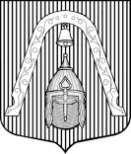          МУНИЦИПАЛЬНЫЙ СОВЕТ                               ВНУТРИГОРОДСКОГО МУНИЦИПАЛЬНОГО  ОБРАЗОВАНИЯ                   САНКТ-ПЕТЕРБУРГА  МУНИЦИПАЛЬНЫЙ ОКРУГ ЛИГОВКА-ЯМСКАЯ         МУНИЦИПАЛЬНЫЙ СОВЕТ                               ВНУТРИГОРОДСКОГО МУНИЦИПАЛЬНОГО  ОБРАЗОВАНИЯ                   САНКТ-ПЕТЕРБУРГА  МУНИЦИПАЛЬНЫЙ ОКРУГ ЛИГОВКА-ЯМСКАЯ         МУНИЦИПАЛЬНЫЙ СОВЕТ                               ВНУТРИГОРОДСКОГО МУНИЦИПАЛЬНОГО  ОБРАЗОВАНИЯ                   САНКТ-ПЕТЕРБУРГА  МУНИЦИПАЛЬНЫЙ ОКРУГ ЛИГОВКА-ЯМСКАЯ         МУНИЦИПАЛЬНЫЙ СОВЕТ                               ВНУТРИГОРОДСКОГО МУНИЦИПАЛЬНОГО  ОБРАЗОВАНИЯ                   САНКТ-ПЕТЕРБУРГА  МУНИЦИПАЛЬНЫЙ ОКРУГ ЛИГОВКА-ЯМСКАЯ                                                                   РЕШЕНИЕ                                                                                                  РЕШЕНИЕ                                                                                                  РЕШЕНИЕ                                                                                                  РЕШЕНИЕ                               02.07.2015 №№56О  внесении изменений в Регламент заседаний Муниципального Совета внутригородского Муниципального  образования Санкт-Петербурга муниципальный округ Лиговка-Ямская V  созыва, утвержденный решением Муниципального Совета от 27.11.2014 №26О  внесении изменений в Регламент заседаний Муниципального Совета внутригородского Муниципального  образования Санкт-Петербурга муниципальный округ Лиговка-Ямская V  созыва, утвержденный решением Муниципального Совета от 27.11.2014 №26